D.5.4 Publica inventario de bienes muebles e inmuebles actualizado (por lo menos cada seis meses) en internet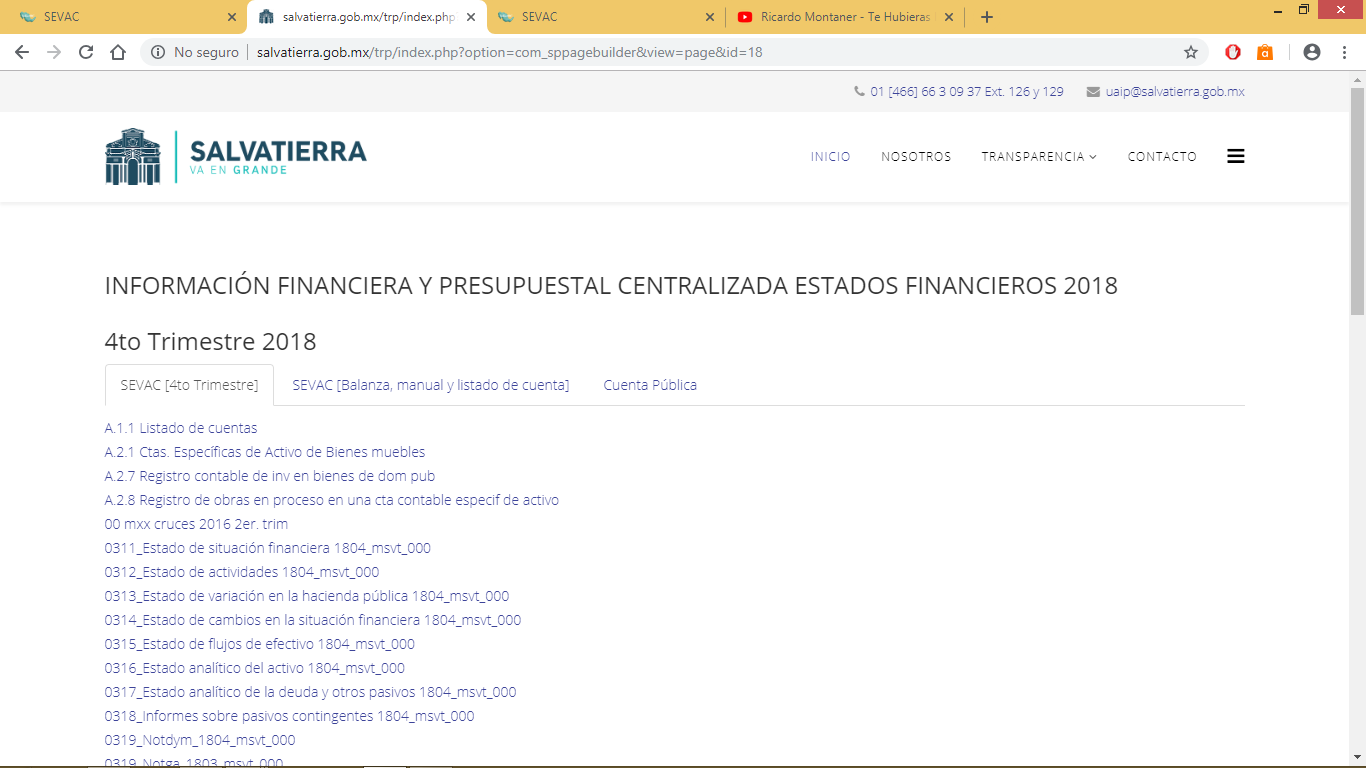 